Centre de simulation Mère-Enfant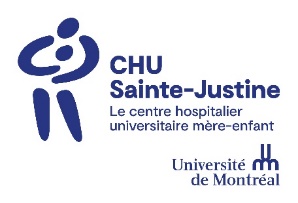 FICHE PRÉPARATOIRESCÉNARIO Si  *, pointer le mot pour de l’information supplémentaire ÉVALUATION DES BESOINSSources *Besoins identifiés *RÉSUMÉ DE L’ACTIVITÉ DE SIMULATIONRésumé *Ajouter l’horaire détaillé de l’activitéOBJECTIFS ET STRATÉGIES D’ENSEIGNEMENTButs *Catégorie de formation	Évaluation des besoins/programme	Évaluation individuelle/équipe	Sécurité des patients/équipe	Recherche (si recherche, voir document « demande d’activité de simulation pour fin de recherche »Autres :                                               .Objectifs – Assurez-vous de lier vos objectifs d’apprentissage à votre analyse de besoin.VIGNETTE CLINIQUE * Vignette donnée à l’apprenant avant d’entrer en simulation : environnement, information pertinente du patient et les circonstances menant au scénario.PROFIL DU PATIENT Si situation d’obstétrique indiquer les données pertinentes relatives à la grossesse ou à l’accouchement. Examen physique (données cliniques de l’état initial)CONFIGURATION DE L’ENVIRONNEMENT Configuration des salles de simulationÉquipement de simulation nécessaireConfiguration du mannequin (écrivez les valeurs si nécessaires)Patient standardisé (comédien) Script/scénario (à joindre à cette fiche)Age, nationalité, habillement, personnalité et caractère, mise en contexte, mise en situation déroulement, etc.Voix et facilitateur(s)Moulage (spécifier si mannequin ou patient standardise) Maquillage, sang, plaies, perruques, vêtements, vomi, etc.Résultats de laboratoire ou éléments pertinents au diagnostic :(Joindre les documents à cette fiche)Images radiologiques, ECG, résultats sanguins, photos, vidéos, dossiers de patient, notes infirmières, etc.Audiovisuel : À compléter si :Simulation impliquant un mannequin haute-fidélité OU si applicableMannequin(s) utilisé(s) :   Nouveau-né (< 6 mois)		   Nourrisson (6-18 mois)		   Enfant entre 2 ans et 9 ans    Enfant de 10 ans et plus		   Mère (enceinte, postpartum)Déroulement du scénario du mannequinAutres informationsÉVALUATIONÉvaluation – Assurez-vous de lier votre évaluation aux objectifs d’apprentissage définis par votre analyse de besoin.Titre de l’activité :Date de développement :Auteur(es) :Population cible  *:Nombre :Instructeur(s)Participant(s)Acteur(s) * F         	M         .Facilitateur(s)Instructeur(s) commis (confederates)Objectifs d’apprentissage *Méthode d’apprentissage *Outils d’évaluation *Nom du patient : Sexe :	 M	FÂge du patient : Date de naissance : Allergies :  Allergies :  Médicaments :  Médicaments :  Antécédents médicaux :  Antécédents médicaux :  Antécédents chirurgicaux et anesthésiques (date, procédure, complication) : Antécédents chirurgicaux et anesthésiques (date, procédure, complication) : Habitudes de vie :  Habitudes de vie :  Antécédents familiaux : Antécédents familiaux : HMA : HMA : T.A :=mmHgFC =/ min/ minFR =Sp02 =%Pds =kgkgTaille =cmcmVoies aériennes :Voies aériennes :Cardio-vasculaire :Cardio-vasculaire :Abdomen :Abdomen :Autres :	Autres :		Chambre d’hospitalisation	Salle d’examen 	Salle d’urgence 	Chambre post parfum	Salle de contrôle au bloc opératoire 	Unité de naissances	Domicile familial 	Salle de conférence	Unité de soins intensifs	Salle d’attente	Salle de résonance magnétique ou CT Scan	Soins prolongés ou réadaptationAutre :  Autre :  Autre :  	Chariot à code bleu  / Défibrillateur   Thérapie O2 (masque, lunette nasale, etc.)	Chariot à code rose / Défibrillateur   Couverture chauffante	Voies respiratoires (& paramètres)?   Ligne artérielle	Moniteurs standard  (usuels) ouverts	Ligne centrale	Voies iv (calibre et endroit)	Cathéter PA	Fluide thérapeutique (sang, NS, LR, D5W, Colloid, etc.) : 	Pompe/ Perfusion intraveineuse (on /off & débit)	Thermomètre et machine à SV	Pousse  seringue	Dossier médical	Technique  d’anesthésie régionale	Sac à pression de liquide	Boîte PHMAutre : Autre : Jaquette :  Vêtements : Vêtements : Vêtements : Position du mannequin :Position du mannequin :Autre : Autre : Autre : Autre : Autre : Autre : Voies respiratoires :Voies respiratoires :Voies respiratoires :Voies respiratoires :Voies respiratoires :Voies respiratoires :Perfusion intraveineuse ou centrale :Voie : Voie : Calibre : Calibre : Perfusion : Perfusion intraveineuse ou centrale :Emplacement : Emplacement : Débit :  Débit :  disponible      installée Urinaire :Sonde urinaire : Sac collecteur - quantité : Sac collecteur - quantité : Sac collecteur - quantité : disponible      installée Autres : Autres : Autres : Autres : Autres : Autres :    Activité de simulation filmée      Activité de simulation filmée      Débriefing filmé   Débriefing filmé   Utilisation de micro Nombre :     Utilisation d’oreillettes Nombre :Transitions/déclencheursParamètres patient (données cliniques)Actions et comportements attendus de l’apprenant/équipeNotesÉtat initial:  Objectifs d’apprentissageFait à améliorer non faitnon faitNotesExpertise (propre au thème)Travail d’équipe (CRM)1. Leadership *2. Connaître son environnement *3. Conscience situationnelle *4. Techniques de communication *